Core Study: Hazen & Shaver (1987)Core Study: Hazen & Shaver (1987)The idea that attachment types in infancy affect adult relationships was investigated by Hazen & Shaver using a questionnaire. The idea that attachment types in infancy affect adult relationships was investigated by Hazen & Shaver using a questionnaire. A01A01Aim: (What they investigated)To investigate whether attachment types in infancy affect adult relationships.Procedure:(How they did it)A questionnaire was used to collect information from a voluntary sample of a group of people aged between 14 and 82. It was carried out in the USA, and was advertised as a ‘love quiz’ in a local newspaper.2 variables were measured: 1) The person’s infant attachment type – secure, insecure-avoidant or insecure ambivalent. This was assessed using a checklist. 2) The person’s attitude to their most important love relationship. This was assessed using a series of multiple choice questions. 620/1200 replies were analysed.Findings: (What they found)They found56% had secure attachment types in infancy. These had happy, friendly relationships. They were more accepting and supportive of their partners in adulthood despite faults. Average length of intimate relationship was 10 years and they were the least likely to be divorces out of the 3 groups.25% had insecure avoidant infant attachments. They were afraid of intimacy, experienced more highs and lows in their relationships, and were prone to jealousy. Average length of intimate relationship was 6 years. They were more likely to say they could get along fine by themselves.19% had insecure ambivalent attachment types in infancy. They were more prone to obsession, experienced extreme sexual attraction but also extreme jealousy. Their average intimate relationship was 5 years and they were also more likely to be divorced out of the three groups.Concluded:There is a clear relationship between the types of attachment that people have in infancy and the type of intimate relationship they have in adulthood, showing the long-term effect of attachment.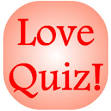 